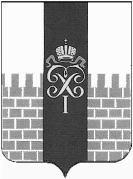 МЕСТНАЯ АДМИНИСТРАЦИЯ МУНИЦИПАЛЬНОГО ОБРАЗОВАНИЯ ГОРОД ПЕТЕРГОФ_____________________________________________________________________________ПОСТАНОВЛЕНИЕ  « 20 » 08. 2019 г.	                                                               №  112     О внесении изменений в постановление местной администрации муниципального образования город Петергоф от 26.12. 2018 г.                                                             №133 «Об утверждении плана мероприятий, направленных на решение вопроса местного значения по непрограммным расходам местного бюджета муниципального образования город Петергоф «Проведение в установленном порядке минимально необходимых мероприятий по обеспечению доступности городской среды для маломобильных групп населения на территориях дворов муниципального образования город Петергоф» на 2019 год». В соответствии с Бюджетным кодексом Российской Федерации, Положением о бюджетном процессе в муниципальном образовании город Петергоф, Постановлением местной администрации муниципального образования город Петергоф № 150 от 26.09.2013 «Об утверждении Положения о порядке разработки, реализации и оценки эффективности муниципальных программ и о Порядке разработки и реализации ведомственных целевых программ и планов по непрограммным расходам местного бюджета муниципального образования город Петергоф» местная администрация муниципального образования город Петергоф   П О С Т А Н О В Л Я Е Т:Внести изменения в постановление местной администрации муниципального образования город Петергоф от 26.12. 2018 г.                                                             №133 «Об утверждении плана мероприятий, направленных на решение вопроса местного значения по непрограммным расходам местного бюджета муниципального образования город Петергоф «Проведение в установленном порядке минимально необходимых мероприятий по обеспечению доступности городской среды для маломобильных групп населения на территориях дворов муниципального образования город Петергоф» на 2019 год» (далее Постановление ) согласно приложению  к настоящему Постановлению.Постановление вступает в силу с даты официального опубликования.Контроль за исполнением настоящего постановления оставляю за собой.И.О.Главы местной администрациимуниципального образования город Петергоф                              Т.С.ЕгороваПриложение  к Постановлению МА МО город Петергоф  от «20 » 08. 2019 № 112ПЛАНмероприятий, направленных на решение вопроса местного значения по непрограммным расходам местного бюджета муниципального образования город Петергоф«Проведение в установленном порядке минимально необходимых мероприятий по обеспечению доступности городской среды для маломобильных групп населения на территориях дворов муниципального образования город Петергоф» на 2019 годНачальник ОГХ МА МО г.Петергоф                                              И.В.РождественскийСогласовано:И.О.Начальника ФЭО МА МО г.Петергоф                                          М.В.МатикайненГлавный специалист отдела закупок и юридического сопровождения                                                              Г.В.ПихлапуУтверждаю                                                                                                                                И.О.Главы местной администрации                                                                                                               МО г.Петергоф                        _____________Т.С.Егорова20.08.2019 г.№п/пНаименование направления расходов Срок реализации мероприятияНеобходимый объем финансирования (тыс.руб)№п/пНаименование мероприятияСрок реализации мероприятияНеобходимый объем финансирования (тыс.руб)1Нанесение разметки в рамках оборудования специализированной автостоянки для личного автотранспорта лиц, относящихся к маломобильным группам населения на территории муниципального образования город Петергоф по адресам:- ул.Юты Бондаровской, д.19, корп.3;- Ропшинское шоссе, д.10;- ул.Чебышевская, д.9, подъезд № 6;- ул.Чебышевская, д.9, подъезд № 5;- Собственный пр., д.36/67;- ул.Шахматова, д.16;- ул.Блан-Менильская, д.93-4 квартал100,0 ИтогоИтогоИтого100,0